RICHMOND RECREATIONCARMEL APPLE PUMPKINSSUPPLIES:- PUMPKINS REAL OR FAUX-PAINTS & BRUSHES-WOODEN DOWEL- GLUE OR HOT GLUE FOR ADULTS ONLY TO USE-LARGE INDUSTRIAL COFFEE FILTER AS SEEN IN PHOTO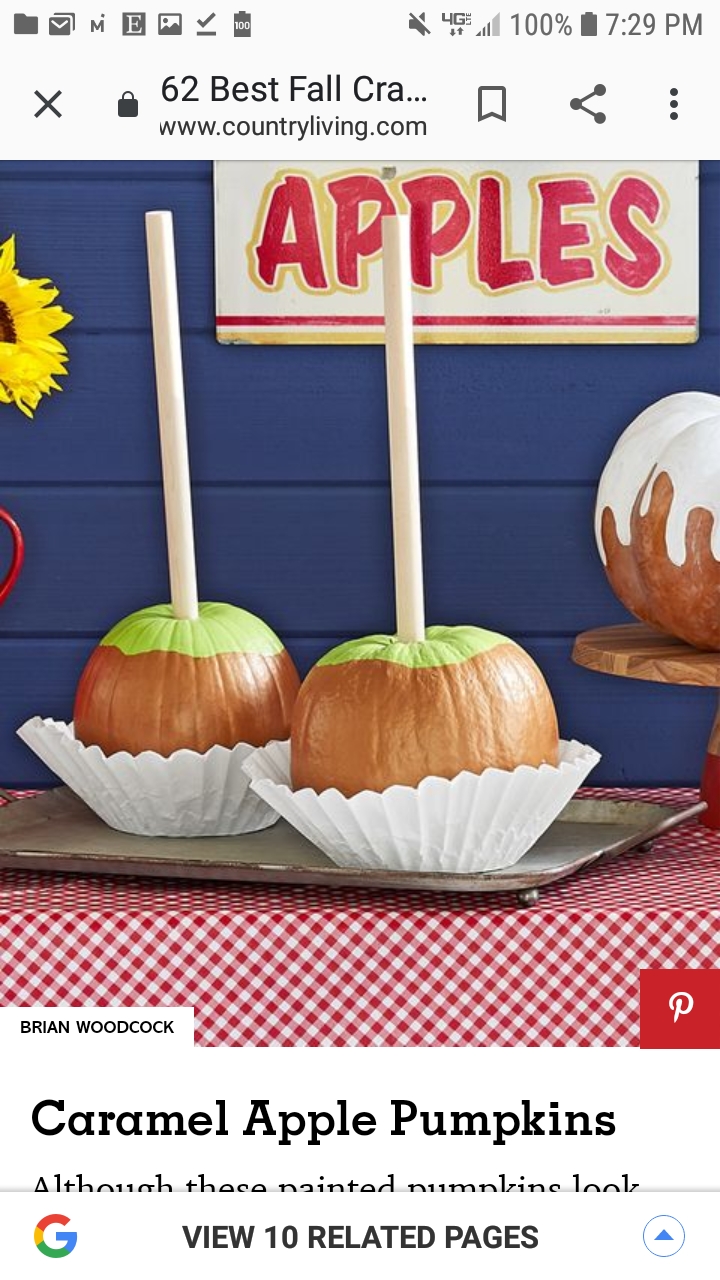 MORE DETAILED INSTRUCTIONS CAN BE FOUND AT:WWW.COUNTRYLIVING.COM